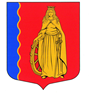 СОВЕТ ДЕПУТАТОВМУНИЦИПАЛЬНОЕ ОБРАЗОВАНИЕ«МУРИНСКОЕ СЕЛЬСКОЕ ПОСЕЛЕНИЕ» ВСЕВОЛОЖСКОГО МУНИЦИПАЛЬНОГО РАЙОНАЛЕНИНГРАДСКОЙ ОБЛАСТИАДМИНИСТРАЦИЯРЕШЕНИЕп. Мурино                                                                  № 07  от 28 февраля 2018 г.      Об утверждении итогов конкурсного отбора социально ориентированных некоммерческих организаций для предоставления целевой субсидий из бюджета муниципального образования «Муринское сельское поселение» Всеволожского муниципального района Ленинградской области в 2018 годуВ соответствии с п.2 ст.78.1 Бюджетного кодекса Российской Федерации, Федеральным законом от 12.01.1996 г. № 7-ФЗ "О некоммерческих организациях", п.25 ч.1 ст.15 Федерального закона от 06.10.2003 г. № 131-ФЗ "Об общих принципах организации местного самоуправления в Российской Федерации", Уставом муниципального образования «Муринское сельское поселение», муниципальной программой «Поддержка социально ориентированных некоммерческих организаций, осуществляющих деятельность на территории МО «Муринское сельское поселение» Всеволожского муниципального района Ленинградской области на 2018-2020 г.г.», рассмотрев протокол конкурсной комиссии по отбору программ (проектов) социально ориентированных некоммерческих организаций для предоставления субсидий из бюджета муниципального образования «Муринское сельское поселение» Всеволожского муниципального района Ленинградской области в 2018 году от 16.02.2018 г., совет депутатов принялРЕШЕНИЕ:Утвердить итоги конкурсного отбора социально ориентированных некоммерческих организаций для предоставления целевой субсидий из бюджета муниципального образования «Муринское сельское поселение» Всеволожского муниципального района Ленинградской области в 2018 году.Определить получателя целевой субсидии из бюджета муниципального образования «Муринское сельское поселение» Всеволожского муниципального района Ленинградской области в 2018 году - победителя конкурса: Православную местную религиозную организацию Приход храма святой великомученицы Екатерины в п. Мурино Выборгской Епархии Русской Православной Церкви  (Московский Патриархат).Главе администрации МО «Муринское сельское поселение»:Заключить соглашение о предоставлении целевой субсидии с победителем конкурса;Обеспечить контроль за целевым использованием предоставленной субсидии из бюджета муниципального образования «Муринское сельское поселение» Всеволожского муниципального района Ленинградской области в 2018 году.Признать утратившими силу решения совета депутатов МО «Муринское сельское поселение» Всеволожского муниципального района Ленинградской области от 22.03.2017 г. № 12 и от 30.08.2017 г. № 34.Опубликовать настоящее решение в газете «Муринская панорама» и на официальном сайте администрации в информационно-телекоммуникационной сети Интернет.Настоящее Решение вступает в силу с момента его принятия.Контроль за исполнением настоящего решения возложить на постоянную комиссию по бюджету, налогам, инвестициям и экономическому развитию.Главамуниципального образования                                                        В.Ф.  Гаркавый    